PRZYPOWIEŚĆ O TALENTACHZapoznaj się z treścią przypowieści na podstawie komiksu razem z rodzicami i potem spróbuj ją sam opowiedzieć. 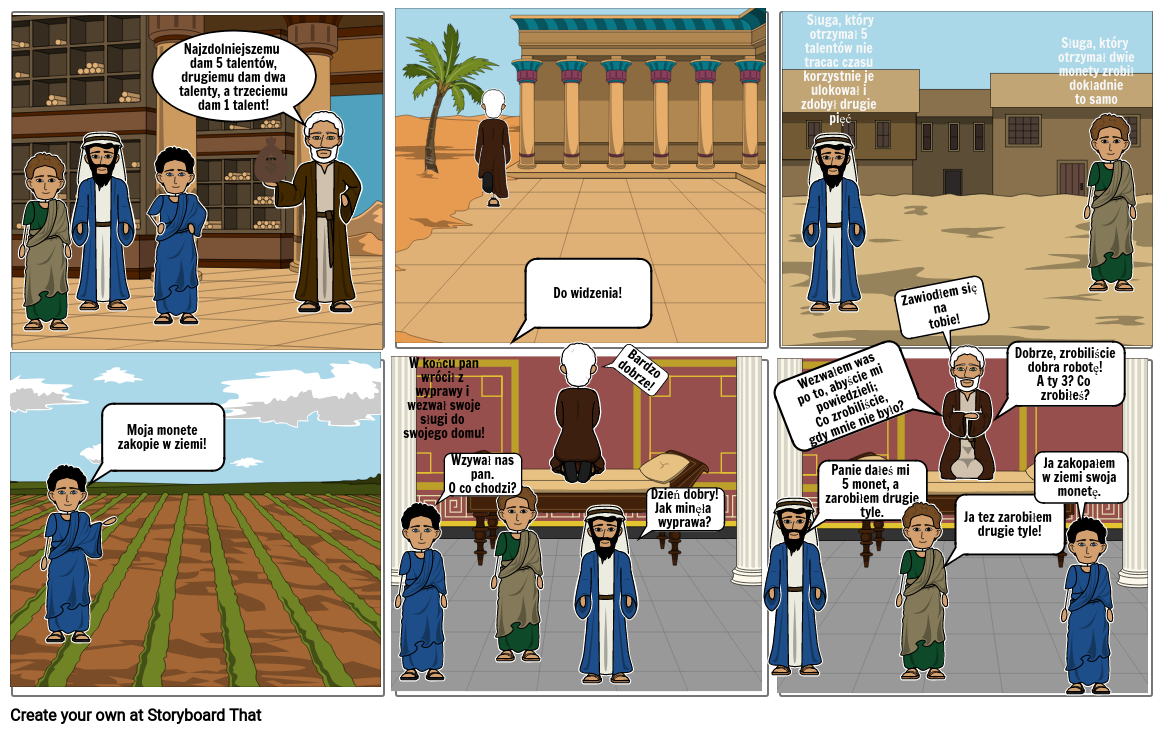 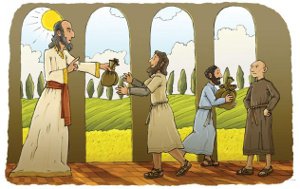 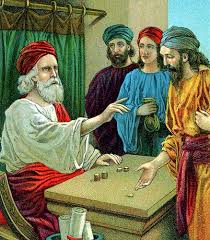 Pooglądaj bajkę. 
link https://youtu.be/oBYnGvqh8BkPokoloruj obrazek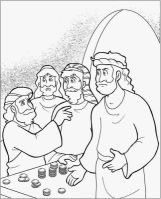 Zadanie. Dopasuj znaczenie do symbolunie rozwijać swoich zdolności, nie uczyć się nowych rzeczy,umiejętności, zdolności, to co umiemyBógrozwijać zdolności, dzielić się z nimiludzie obdarzeni różnymi możliwościami, talentami, zdolnościamiLpsymbolznaczenie1.pan2.słudzy3.talenty4.„puścić w obrót”5.„zakopać w ziemi”